
SAFE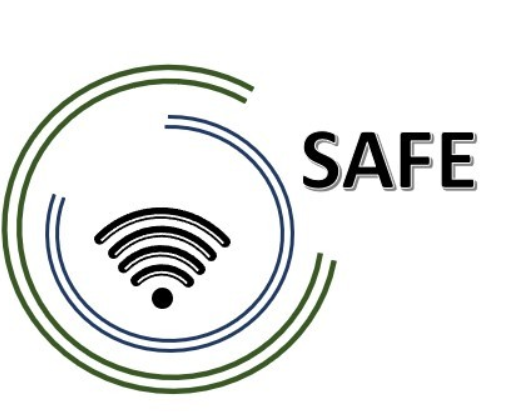 Streaming-Ansätze für EuropaReferenznummer:
2020-1-DE03-KA226-SCH-093590Aktenzeichen der NA: 
VG-226-IN-NW-20-24-093590Das SAFE-Kompetenzprofil und das Skill-Set für den Einsatz von Streaming-Ansätzen in Schulen 
Mai 2021Universität PaderbornJennifer SchneiderTitel des Projekts: 			Streaming-Ansätze für Europa Akronym: 			SAFEReferenznummer	:  	2020-1-DE03-KA226-SCH-093590Aktenzeichen der NA: VG-226-IN-NW-20-24-093590Projektpartner: 			P0 - UPB - Universität Paderborn, DE (Koordinator)P1 - IK - Geniales Knowlegde, DE (Partner)P2 - CEIP - CEIP Tomás Romojaro, ES (Partner)P3 - ZEBRA - KURZY ZEBRA s.r.o., CZ (Partner)1. SAFE Skill Set Die folgende Tabelle zeigt die Kompetenzen von Lehrern und Ausbildern für den Einsatz von Streaming-Konzepten in Schulen. Das Skillset wurde im Rahmen einer übergreifenden Desktop-Forschung zu Kompetenzen in den Bereichen Digitalisierung und eLearning entwickelt, mit besonderem Fokus auf Streaming-Ansätze in Schulen: 2. Desktop-Recherche zu Kompetenzen im Bereich Digitalisierung und Streaming Um zu erklären, welche Kompetenzen Lehrer und Ausbilder benötigen, um Streaming-Ansätze in Schulen zu verankern, muss das Kompetenzprofil in diesem Bereich und die Zielgruppe in den Mittelpunkt der Forschung gestellt werden. Daher werden die digitalen Kompetenzen, die das Dach der Digitalisierungskompetenzen und auch der Streaming-Kompetenzen bilden, als Grundlage genommen. Dies ist der Hintergrund für die Entwicklung eines maßgeschneiderten Kompetenzprofils für Lehrer und Ausbilder in der Schule. Schorb entwickelt im Jahr 2017 ein Kompetenzprofil, das unter dem Dach der digitalen Kompetenz das Medienwissen, das Medienhandeln und die Medienreflexion verortet (vgl. Schorb 2017, S. 257ff.). Diese drei Typen sind die grundlegenden Elemente des Konstrukts der digitalen Kompetenz. Diese umfassen insgesamt 11 Dimensionen, die sich aus weiteren Unterdimensionen zusammensetzen (ebd.). Darüber hinaus spaltet der Wissenschaftler das Modell in zwei Teile auf: den Lernenden und den Lehrer/Trainer. In seinen Ausführungen zeigt er auf, dass einige Dimensionen nur für Lehrende, einige nur für Lernende und einige Dimensionen digitaler Kompetenzen für beide Zielgruppen gelten.Die folgende Tabelle fokussiert auf die Erklärung der digitalen Kompetenzen anhand der Modellstruktur von Schorb, 2017.  In der Tabelle sind die Dimensionen, die Unterdimensionen sowie die Erläuterungen zu den einzelnen Dimensionen eingebettet (vgl. Schorb 2017, S. 257ff.). Dabei können folgende Dimensionen zugeordnet werden:3. Allgemeine digitale Kompetenzen für den SAFE-AnsatzDigitale Kompetenzen (vgl. Schorb 2017, S. 257ff.).Medienkenntnisse (funktionale und strukturelle Kenntnisse)Medienreflexion (Selbst-, medien- und gesellschaftsbezogene Reflexion)Medienhandeln (kommunikatives, kreatives und partizipatives Handeln) MedienwissenReflexion der MedienMediales Handeln4. SAFE-KompetenzprofilBasierend auf der vorangegangenen Desktop-Recherche und dem Überblick über digitale Kompetenzen von Schorb 2017, S. 257ff. und dem Competency Training Framework der University of OHIO Internet lässt sich das folgende Kompetenzprofil für Lehrkräfte und Trainer für die Nutzung von Streaming-Ansätzen herausarbeiten. Das Kompetenzprofil umfasst fachbezogene Kompetenzen, die sich auf Verhaltens- und Sozialkompetenzen (blau hervorgehoben) und eher technische/körperliche Kompetenzen (gelb hervorgehoben) konzentrieren: Referenzen: Arnold, P./ Kilian, L./ Thillosen, A./ Zimmer, G. (2018): Handbuch E-Learning (5. Auflage). Bielefeld: Bertelsmann Verlag.DigComp 2.0 (2016): Der digitale Kompetenzrahmen für Bürger. Europäische Kommission. Gefunden am 20.09.2019 unter http://publications.jrc.ec.europa.eu/repository/bitstream/JRC101254/jrc101254_digcomp%202.0%20the%20digital%20competence%20framework%20for%20citizens.%20update%20phase%201.pdf.DigComp 2.1 (2017): Der Digitale Kompetenzrahmen für Bürgerinnen und Bürger mit acht Kompetenzstufen und Anwendungsbeispielen. Europäische Kommission. Gefunden am 20.09.2019 unter http://publications. jrc.ec.europa.eu/repository/bitstream/JRC106281/web-digcomp2.1pdf_(online).pdf.DigCompEdu (2018): Europäischer Rahmen für die Digitale Kompetenz von Lehrenden. Digitale Kompetenz Lehrender. Europäische Kommission. Gefunden am 20.09.2019 unter https://ec.europa.eu/jrc/sites/jrcsh/files/digcompedu_leaflet_de-2018-09-21pdf.pdf.KMK (2016): Bildung in der digitalen Welt. Strategie der Kultusministerkonferenz. Gefunden am 20.09.2019 unter https://www.kmk.org/fileadmin/ Dateien/pdf/PresseUndAktuelles/2017/Strategie_neu_2017_ datum_1. pdf.Ohio Universität (2022): Competency Training Framework. Aus dem Internet abgerufen: Competency Model | Ohio University. Zugriff: 28.03.2022. Weitere Informationen: 
 OHIO Universität (2022): Kompetenz-Wörterbuch. Aus dem Internet abgerufen: Ohio_University_Competency_Dictionary_Enhanced_Accessibility.pdf. Zugriff: 28.03.2022. Schorb, B. (2017): Medienkompetenz. In Schorb, B./ Hartung-Griemberg, A./ Dallmann, C. (Hrsg.). Grundbegriffe Medienpädagogik (6. Auflage), München 2005, S. 254-261.Fähigkeiten zur Anwendung von Streaming-Konzepten in Schulen Technische Fähigkeiten: grundlegende und vertiefte IT-KenntnisseOrganisationstalent und Fähigkeiten zur DatenanalyseAnwendung der theoretischen KenntnisseSelbstwahrnehmung und SelbstmanagementFührungsqualitätenFähigkeiten zur TeamarbeitPlanungsfähigkeitenFähigkeiten zur UmsetzungFähigkeiten zur BewertungSelbstwahrnehmung und SelbstmanagementfähigkeitenFähigkeit zur Problemlösung und EntscheidungsfindungFlexibilitätGeduldDie Liste erhebt keinen Anspruch auf Vollständigkeit und kann je nach Situation ergänzt und variiert werdenDimensionUnterdimensionErklärungenDimension 1: Funktionale Kenntnisse1.1 Aneignung der Medien- Anforderung an instrumentell-qualifikatorische Fähigkeiten in Bezug auf Hard- und SoftwareDimension 1: Funktionale Kenntnisse1.2 Nutzung der Gestaltungsmöglichkeiten- Ästhetisches Designwissen- Kenntnisse von Text- und Bildverarbeitungsprogrammen- Nutzung und Anwendung von GestaltungsmöglichkeitenDimension 2: Datenerhebung und -auswertung2.1 Verwaltung von Daten, Informationen und digitalen Inhalten- Analyse, Vergleich und kritische Bewertung der Glaubwürdigkeit und Zuverlässigkeit von Datenquellen, Informationen und digitalen InhaltenDimension 2: Datenerhebung und -auswertung2.2 Erhebung und Analyse des Lernstands- Überprüfung von Lernerfolg und Kompetenzerwerb- Lernkontrolle mit Hilfe digitaler Medien- Kritische Analyse des LernverhaltensDimension 2: Datenerhebung und -auswertung2.3 Feedback durch den Einsatz von digitalen Medien- Rückmeldung über den Lernerfolg/Kompetenzerwerb an die TeilnehmerInnen durch den Einsatz von MedienDimension 7:  Datenschutz und Privatsphäre7.1 Schutz der personenbezogenen Daten- Kenntnis der Datenschutzbestimmungen- Achtung der persönlichen Daten und der Privatsphäre - Berücksichtigung der Datensicherheit- Verwendung von DatenschutzerklärungenDimension 7:  Datenschutz und Privatsphäre7.2 Reflexion und Bewertung von Risiken in digitalen Umgebungen- Wissen und Reflexion über die Risiken des digitalen Umfelds- Kenntnis der Sicherheitsvorkehrungen - Entwicklung von SchutzmaßnahmenDimension 7:  Datenschutz und Privatsphäre7.3 Gesundheitsschutz- Kenntnis des Suchtpotenzials- Schützen Sie sich und andere vor möglichen Gefahren- Gesundheitsbewusste Nutzung digitaler Medien und im Hinblick auf das soziale WohlbefindenDimension 7:  Datenschutz und Privatsphäre7.4 Schutz der Umwelt- Sensibilisierung für die Auswirkungen der digitalen Technologien auf die UmweltDimensionUnterabmessungenErklärungenDimension 4: Reflexion der digitalen Inhalte/Ressourcen4.1 Analyse der digitalen Medien- Kritische Analyse und Bewertung der digitalen Medien- Kenntnis und kritische Auseinandersetzung mit den Auswirkungen der digitalen MedienDimension 4: Reflexion der digitalen Inhalte/Ressourcen4.2 Bewertung der digitalen Medien- Kritische Beurteilung und Bewertung des Inhalts von digitalen (Bildungs-)Ressourcen- Kenntnis und kritische Auseinandersetzung mit den Auswirkungen der digitalen MedienDimension 4: Reflexion der digitalen Inhalte/Ressourcen4.3 Organisation und Änderung digitaler Ressourcen- Erstellen, Bearbeiten und Ändern digitaler (Bildungs-)Ressourcen (im gesetzlich zulässigen Rahmen)- den Inhalt der digitalen Ressourcen zu organisieren und ihn gegebenenfalls anderen Interessenten zur Verfügung zu stellenDimension 4: Reflexion der digitalen Inhalte/Ressourcen4.4 Verstehen und Reflektieren digitaler Medien- Kritisches Hinterfragen der digitalen Medien - Bewertung und Berücksichtigung der sozialen und ethischen Verantwortung für sich selbst und andere- Kenntnis der Vielfalt der digitalen Medien/(Bildungs-)Ressourcen- Kenntnisse über die Bedeutung der digitalen Medien im sozialen, gesellschaftlichen und politischen Kontext- Wissen, Analyse und Reflexion über das Potenzial digitaler Medien, insbesondere im BildungsbereichDimension 4: Reflexion der digitalen Inhalte/Ressourcen4.5 Datenschutz und Privatsphäre- Kenntnisse über offene Bildungsressourcen und Lizenzen- Erstellung von (offenen) Lizenzen- Sensibilisierung im Rahmen der DatenschutzbestimmungenDimension 5: Förderung der digitalen Kompetenz5.1 Digitale Problemlösung- Identifizierung von technischen Problemen- Lösung von technischen Problemen- Übertragung von digitalem Wissen auf neue SituationenDimension 5: Förderung der digitalen Kompetenz5.2 Kreative Nutzung der digitalen Technologien- Einsatz digitaler Werkzeuge und Technologien für die Schaffung von Wissen und Prozessinnovation- Sich individuell und kollektiv mit kognitiver Verarbeitung auseinandersetzen, um konzeptionelle Problemsituationen in digitalen Umgebungen zu lösen.Dimension 5: Förderung der digitalen Kompetenz5.3 Identifizierung von Lücken in der digitalen Kompetenz- Wissen über die (Weiter-)Entwicklung von digitalen Kompetenzen  - Unterstützung anderer bei der (Weiter-)Entwicklung von digitalen Kompetenzen- Ergreifen von Chancen, um mit der eigenen Entwicklung und der digitalen Evolution Schritt zu haltenDimension 5: Förderung der digitalen Kompetenz5.4 Selbstgesteuertes Lernen- Einsatz digitaler Technologien zur Unterstützung selbstgesteuerter Lernprozesse- Planung, Durchführung, Kontrolle und Reflexion des individuellen LernprozessesDimension 5: Förderung der digitalen Kompetenz5.5 Effiziente Nutzung digitaler Werkzeuge- Wissen über digitale Werkzeuge und Entscheidungen, die den individuellen Lernprozess am effektivsten unterstützenDimension 8: Berufliches Engagement8.1 Reflektierte Praxis- Selbstkritische Bewertung der digitalen Medien- Reflexion der didaktischen Aufbereitung und des Einsatzes von digitalen Medien in Abstimmung mit der PraxisDimension 8: Berufliches Engagement8.2 Digital KontinuierlichBerufliche Entwicklung- Gezielter Einsatz digitaler Medien für die eigene EntwicklungDimension 8: Berufliches Engagement8.3 Berufliche Zusammenarbeit- Zusammenarbeit und aktiver Erfahrungsaustausch mit anderen Lehrern über digitale MedienDimensionUnterabmessungenErläuterungDimension 3: Erstellung von digitalen Inhalten3.1 Erstellen und Änderndigitale Ressourcen- Erstellung und Ausgabe digitaler Inhalte in verschiedenen Formaten- Sich mit digitalen Mitteln ausdrückenDimension 3: Erstellung von digitalen Inhalten3.2 Integration und Überarbeitung der digitalen Inhalte- Nutzung digitaler Medien, um neue Aufgaben/Formate/Aktivitäten in den Lernprozess zu integrieren, um digitale Inhalte (weiter) zu entwickeln- Herausgabe, Präsentation und gemeinsame Nutzung von digitalen InhaltenDimension 3: Erstellung von digitalen Inhalten3.3 Verantwortungsvolle Nutzung der digitalen Medien- Kenntnis der Urheberrechts- und Lizenzierungsgesetze für Daten, Informationen und digitale Inhalte- Kenntnis und Einhaltung der rechtlichen Anforderungen für die Erstellung und Weiterentwicklung digitaler Inhalte- Wahrung der persönlichen RechteDimension 6: Medienvermittelte Kommunikation6.1 Digitale Beteiligung (Interaktion, Zusammenarbeit)- Sicherstellen, dass alle Beteiligten Zugang zu den digitalen Medien haben - Berücksichtigung der Vorkenntnisse aller Beteiligten- Kenntnis und Verständnis geeigneter digitaler Kommunikationsmittel in einem bestimmten Kontext- Austausch von Daten, Informationen und digitalen Inhalten mit anderen unter Verwendung geeigneter digitaler Medien- Beteiligung von sozialen, öffentlichen und privaten Diensten durch die Nutzung digitaler MedienDimension 6: Medienvermittelte Kommunikation6.2 Aktive Einbeziehung aller Teilnehmer- Einsatz digitaler Medien/Technologien zur Förderung des aktiven und kreativen Engagements der Beteiligten- Vorschläge für komplexe ProblemlösungsprozesseDimension 6: Medienvermittelte Kommunikation6.3 Netiquette- Bewusstsein für Verhaltensregeln im Hinblick auf die Nutzung digitaler Technologien und die Interaktion in digitalen Umgebungen.- Anpassung der Kommunikationsstrategien an den jeweiligen Kontext- Sensibilisierung für die kulturelle und generationelle Vielfalt in digitalen UmgebungenDimension 6: Medienvermittelte Kommunikation6.4 Digitale Identität- Entwicklung und Verwaltung der digitalen Identität - Schutz des eigenen Rufs- Schutz von Daten, die von verschiedenen digitalen Medien erzeugt werdenDimension 9: Lernende befähigen9.1 Aktives EngagementLernende- Förderung des aktiven und kreativen Engagements der Lernenden durch den Einsatz digitaler Medien.- Förderung von tiefgreifendem, transversalem Denken- Umgang mit komplexen praktischen Fragen- Ausweitung des Unterrichts auf reale LernsituationenDimension 9: Lernende befähigen9.2 Differenzierung und Personalisierung- Unterstützung der Lernenden in ihrem Lernprozess, damit sie ihre individuellen Lernziele in ihrem eigenen Lerntempo erreichen könnenDimension 10: Unterricht10.1 Anleitung- Lernende einzeln und in Gruppen durch den Einsatz digitaler Medien unterstützen- Angebot von innovativen und neuen FörderstrategienDimension 10: Unterricht10.2 Gemeinsames Lernen- Förderung des gemeinschaftlichen Lernens durch digitale Medien- Lernende gezielt auf den Einsatz digitaler Medien vorzubereiten und sie zu befähigen, digitale Medien in Gruppenarbeitsphasen zu nutzen, damit ihre Kooperation und Kommunikation gestärkt werden kannDimension 10: Unterricht10.3 Didaktische Planung, Vorbereitung und Durchführung von Unterrichtseinheiten unter Einsatz digitaler Medien- Bewusster Einsatz von digitalen Medien im Unterricht- Planung, Gestaltung und Umsetzung digitaler LehrmethodenDimension 11: Lernen11.1 Gemeinsames Lernen- Nutzung digitaler Werkzeuge und Technologien für kollaborative Prozesse und für die Entwicklung von Ergebnissen in der Gruppenarbeit zur Stärkung kommunikativer GruppenprozesseDimension 11: Lernen11.2 Selbstgesteuertes Lernen- Einsatz von digitalen Medien zur Steuerung und Unterstützung des individuellen Lernprozesses- Lernfortschritte können mit Hilfe digitaler Medien dokumentiert und überprüft werden- Organisation des individuellen Lernprozesses durch digitale MedienDimension 12: Problemlösung und Handeln12.1 Erkennen eigener Defizite- Identifikation eigener Defizite im Umgang mit digitalen Medien- Erarbeitung von Maßnahmen/Strategien zur Behebung der DefiziteDimension 12: Problemlösung und Handeln12.2 Suche nach individuellen digitalen Lernangeboten- Kenntnis, Bewertung, Nutzung effektiver digitaler LernumgebungenDimension 12: Problemlösung und Handeln12.3 Vernetzung und Organisation von digitalen Lernressourcen- Organisation eines persönlichen Vernetzungssystems für digitale LernressourcenDimension 12: Problemlösung und Handeln12.3 Bedarfsorientierte Nutzung digitaler Lernressourcen- Kenntnis digitaler Werkzeuge und Fähigkeit, sie dem jeweiligen Kontext entsprechend einzusetzen- Kenntnis der Anforderungen an digitale Werkzeuge- Identifizierung von digitalen Werkzeugen, die den Problemlösungsprozess unterstützen 